Johnson Production Group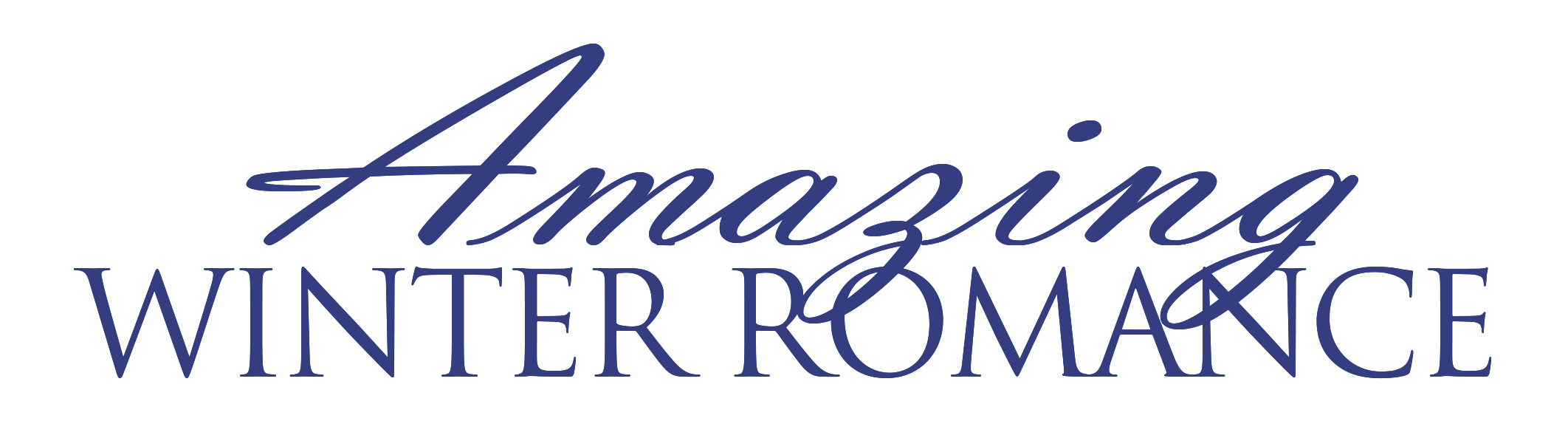 Press KitLogline: When jaded journalist Julia is sent back home on non-negotiable leave, she discovers her childhood friend, and the one who always held her in his heart, has built a giant snow maze which prompts Julia to find her way to true love.Synopsis: When Julia left small town Williston, North Dakota for the big city, she hoped to find the inspiration she needed as a writer. Ten years later as a columnist, her work has become so cynical it’s enough to prompt her good friend and boss to send her back home to Williston as a “time out”. Julia returns home to snowy Williston where her dad runs a snow removal business. Upon arriving, the town is buzzing about a “snow maze” her childhood friend Nate has built. The maze is a giant awe-inspiring labyrinth of snow which Nate built to inspire visitors to come experience the wonders of winter in Williston. Julia sets out to write an article about the maze while Nate sets out to show Julia that she belongs back home by revisiting all the fun things they did together as kids, from tobogganing off the barn roof and horseback riding, to picking up their old playful back and forth of “dare”. Although a daredevil at heart, Julia balks at going through the maze having become lost in a corn maze as a child. But when faced with the decision to either stay in Williston or go back to the city, Julia finally takes the plunge and enters the maze. The journey through the maze opens her eyes to all that she has been missing in the big city and helps her to follow her heart to where it has always been, in snowy Williston with the boy who was always been by her side. ProducersExecutive ProducerTIMOTHY O. JOHNSON Executive ProducerJOSEPH WILKAProducerJULIETTE HAGOPIANKey CastKey Cast BiographiesJESSY SCHRAM
Jessy Schram has been a natural performer since early childhood. At the age of 10, her "intangible star quality" was recognized by the Stewart Talent Agency in Chicago, which signed her as both an actress and fashion model. She immediately established herself as one of Chicago's most successful child models by booking numerous commercials, print campaigns, voice-overs, and television work.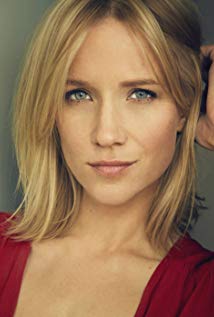 Jessy's success in the entertainment industry continues to grow. After moving to LA at the age of 18, Jessy quickly began to fill a long list of credits for film and TV. She has been a recurring role on nationally televised shows such as Veronica Mars (2004), "Jane Doe", Life (2007), Crash (2008) and Medium (2005), where shes taken on the role of the young Patricia Arquette; as well as been featured on House (2004), CSI: Miami (2002), Without a Trace (2002), Boston Legal (2004), Hawthorne (2009) and more. Jessy also starred in Universal's feature film American Pie Presents: The Naked Mile (2006) as well as played a supporting role in independent films such as I Want Someone to Eat Cheese With (2006) and Keith (2008). Most recently, Jessy has completed a new pilot for TNT and Dreamworks as well as a role in Tony Scott's feature film Unstoppable (2010).In addition to acting, Jessy discovered her groove for music as a singer/song-writing solo artist, as well as touring with Joan Baby's soul band, performing at places like The Knitting Factory, Hard Rock Cafe, Tweeter Center, Soldier Field, Navy Pier, Hancock Music Center, and many more. In addition to performing, Jessy has spent time fine-tuning her talents with various producers, songwriters, musicians, vocal coaches and choreographers. Over the years, she has had the privilege to collaborate with Jim Peterik of The Ides of March and Survivor, and Suave of Hip Hop Connxion. In addition to her singing and song-writing skills, Jessy continues to learn guitar and explore percussion developing her own unique style. Growing from pop/rock, R&B, to finding a voice in styles that meet the likes of Marc Broussard and KT Tunstall.Jessy's passion and dedication has helped fulfill her dreams and goals. Not only is she a role model for other aspiring performers, but Jessy is actively involved in working with different charities. She is committed in heart and frequently visits orphaned children in Baja, Mexico through a group called Corazon De Vida. As well as visiting Project Angel Food in Los Angeles and her church's local soup kitchen when time allows.Jessy's success in the entertainment industry continues to grow at a rapid pace. Her ability to touch others through the roles she plays brings a freshness and truth that men and women alike adore. She has been "incredibly blessed" and plans to grow in her talents and share all that's been given.MARSHALL WILLIAMS Marshall Williams was born in Winnipeg, Manitoba and was a contestant on Canadian Idol in 2007 and 2008. As a model, he has worked with Abercrombie & Fitch, Hollister, Diesel, Mattel, and M.A.C. Cosmetics, in addition to walking the runway in both Toronto Fashion Week and Los Angeles Fashion Week. In his latest TV movie, Marshall Williams stars in the Disney Channel Original Movie, How to Build a Better Boy, as Albert Banks. He has appeared in His Master's Voice, Sorry for Your Loss, SuperGrid and Sometimes the Good Kill.  Williams also starred in the sixth and final season of Glee, in which he played Spencer Porter, a member of the McKinley High School football team who joins the glee club. 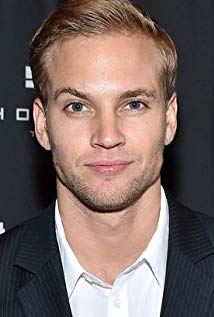 MELISSA ELIASMelissa Marie Elias was born on March 12, 1982 in Manitoba, Canada. She is known for her work on Once Upon a Christmas, The Exorcism of Molly Hartley, UnREAL, Gen RX, A Warden's Ransom and Tamara.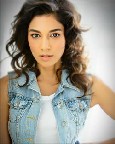 PAUL MANGELPaul Magel was born as Paul John Edward Magel Jr. He is an actor, known for Valentine (2001), Stargate: Atlantis (2004) and Ignition (2001). He is married to Nancy Sorel. They have two children.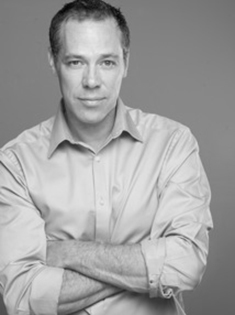 NANCY SORELNancy Sorel is an award winning American and Canadian actor and voice artist known for Less Than Kind (2008), Heaven Is for Real (2014), Breakthrough (2019), How It Ends (2018), Grudge (2020), Once Upon a Christmas Miracle (2018), The Man in the High Castle (2015) & Barbie: Fairytopia (2005).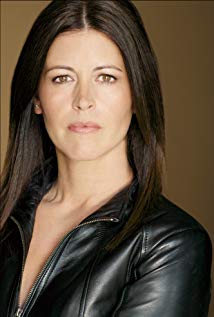 Nancy Sorel was born on May 14, in Fall River, Massachusetts, USA. The third child of tool maker, Alphonse J Welgowski and R.N. Diane Sorel Weglowski. She attended B.M.C. Durfee High School of Fall River and then went on to receive a degree in Theatre and Film from the University of Massachusetts-Amherst. While at U Mass Amherst, she booked her first professional acting gig at the University Playwrights festival with guest artist, Bill Pullman. He inspired her to move to New York City pursue acting professionally. After earning her degree and moving to New York City, she began acting Off Broadway at the Ernie Martin and Intar Theaters. During this time she also worked in commercials, print and after a few months in New York, won the the role of Coco, on the ABC daytime drama One Life to Live. Shortly thereafter, Nancy relocated to Los Angeles to star in the NBC daytime series Generations (1989). During that time she also guest-starred in Prime Time shows, Movies of the Week and Pilots including Beverly Hills, 90210 (1990), Doogie Howser, M.D. (1989), Murder, She Wrote (1984), Empty Nest (1988), The X-Files (1993) and The Outer Limits (1995). She then went on to play the role of Sammy, on Fox's sitcom Down the Shore (1992).After shooting numerous projects in Vancouver and spending her early 20's filming back and forth between LA and Vancouver, she eventually called Canada home, where she continued to worked on numerous television projects such as Hope Island (1999), Beggars and Choosers (1999), Seven Days (1998), First Wave (1998), The Twilight Zone (2002), Stargate SG-1 (1997), Tru Calling (2003), The 4400 (2004), and many MOW's.It was in Canada that Nancy met and married her husband, manufacturer and actor, Paul Magel. They have two children. Nancy is most well known for her more recent projects including playing Clara Fine, on the HBO critically acclaimed and multi award winning series, Less Than Kind, for which she won 2 Canadian Comedy Awards ( 2009 & 2010), and an ACTRA Award (2014) and was also nominated for a Canadian Screen Award in 2014, for her role on the series. The following year she was nominated for 2 more ACTRA Awards, for her performances in the Sony feature film (with Greg Kinnear) Heaven is for Real, in which she played Dr. Charlotte Slater, and for her portrayal of Marm McGoldrick, the 1860's New York City mob boss on the series The Pinkertons.Whether she is playing a Hallmark mom (Kathy Krueger, in Once Upon A Christmas Miracle 2018), an FBI Agent ( Agent Cole Grudge 2019) a recently widowed school teacher grappling with her faith ("Mrs Abbott" Fox 2000's Breakthrough 2019) or a 1960's socialite of the Third Reich ( Mary Dawson, Man In The High Castle, season 2 & 3, 2017-2018) Nancy has enjoyed becoming a sought after veteran of both the US and Canadian film & television industries.Production CreditsFull CastProduced by Directed by JASON BOURQUE Written by BARBARA KYMLICKAMusic by SHAWN PIERCE Director of PhotographyCHARLES LAVACK Film Editing by JASON NIELSENCasting By JIM HEBERProduction Design by GORD WILDING
Full CrewProducer BiographiesTIMOTHY O. JOHNSON – Executive ProducerTimothy O. Johnson is among the most active and reliable producers in the business thanks to top rate productions and global distribution appeal. Johnson is also responsible for producing the international hit series, DR. QUINN, MEDICINE WOMAN for CBS for over 5 seasons. During his 100-episode tenure, he also developed and produced the original docu-drama COLD CASE for CBS network, which was the very first program to integrate television with the Internet.Johnson has produced over 150 movies, 15 globally released series for every major US network - including ABC, Disney, CBS, NBC, Netfly, FOX and Sony.JOHNSON PRODUCTION GROUP The Johnson Production Group contracts globally to produce television and motion picture content for international networks, studios and distributors. Based in Los Angeles and Vancouver, British Columbia, the company manages production, facilitates development and financing, procures distribution and guarantees quality and timely execution of its programs. While costs have gone up, so has the demand for quality. No longer is good enough, good enough. Johnson Production Group serves that segment when a show needs to be "A" quality, but produced efficiently enough to meet a locked budget. JPG specializes in value, protection of creative elements, and delivery of a quality finished product.JOSEPH WILKA – Executive ProducerJoseph Wilka is a Los Angeles-based filmmaker and distribution expert. At Gravitas Ventures, Joseph released his feature-film Under the Influence - which he co-wrote, co-produced, and directed. While serving as the senior marketing executive for Gravitas, he helped pioneer new distribution models for independent films including day-and-date theatrical releases. Joseph is now the Head of Production for the Johnson Production Group, producing 15 feature films per year for broadcast and streaming audiences.JULIETTE HAGOPIAN – ProducerJuliette Hagopian is the Principal Executive for Julijette inc. In over 20 years as a film producer she has shown her desire for excellence and has proven herself as a producer of note internationally. Juliette was nominated for the Canadian Media Producer Award at the Toronto International Film Festival. Juliette has produced films  such  as  the award winning My Awkward Sexual Adventure (2012), The Divide (2011) and the successful series “The Capture of the Green River Killer” (2008). Most recently, Juliette produced Nellie Bly (2018) starring Christina Ricci and Judith Light. Accidence (2018) directed by Guy Maddin, Evan Johnson, and Galen  Johnson,  a  selection  into  the  Forum  at  the  2018  Berlinale,  is  her  first production with the acclaimed Winnipeg directors.JASON BOURQUE – DirectorOver the last decade, award-winning international filmmaker Jason Bourque has written and directed a wide variety of features, television movies, series and documentaries, as well as over 60 commercials, short films and music videos.In 2007 Jason co-wrote and co-directed the theatrical documentary "Shadow Company" narrated by Gerard Butler. An in-depth look into the private military industry, the festival hit (SXSW, Hot Docs) was reviewed favorably in the New York Times, Chicago Tribune, Variety and has been used as a teaching tool for the US Senate. Jason co-directed "Darwin's Brave New World" for CBC and ABC Australia, an award-winning documentary series shot in five countries. "Music For Mandela", his last feature documentary shot throughout South Africa and the UK won the People's Choice Award at the Amnesty International Film Festival.A prolific genre screenwriter on the west coast, Jason has written twenty-eight produced scripts and has several high-profile projects slated for 2019. Recent releases include "The Fixer", his second television mini-series for Sonar, Muse Entertainment and FOX UK. Jason served as executive story editor and writer (2 episodes) on the new high-octane thriller series "Insomnia" released through Starz International.Jason's theatrical feature "Black Fly" (writer/director) premiered at VIFF and received nominations for Best Canadian Film and Best BC Film as well as 10 Leo Award nominations. It won for Best Male Lead Actor and Best Sound Editing. Recent accolades include Best Feature at the Arizona Underground Film Festival and the UBCP / ACTRA Award for Best Newcomer. Jason's latest award-winning theatrical feature "Drone" is an indie success story. Starring Emmy-award winner Sean Bean, it was released theatrically in the US and internationally in over 25 territories. Upon release, "Drone" was the #1 Indie and #2 thriller on iTunes US. Upcoming releases include the feature "Hotwired in Suburbia", the sequel to the Leo-nominated Netflix Original "Counterfeiting in Suburbia" and two episodes of "Medinah", the world's first Arabic / English science fiction series shot in Qatar.Billing BlockJohnson Production Group Presents “AMAZING WINTER ROMANCE”
Starring  Jessy Schram  Marshall Williams  Melissa Elias  
Paul Magel  Nancy Sorel 
Production Designer GORD WILDING  Casting Director JIM HEBER
Music SHAWN PIERCE  Editor JASON NIELSEN  
Director of Photography CHARLES LAVACK  
Executive Producers TIMOTHY O. JOHNSON   JOSEPH WILKA
Produced By JULIETTE HAGOPIAN  Written by BARBARA KYMLICKA 
Directed By JASON BOURQUEProduced with the Participation of The Government of Manitoba Manitoba Film & Music Video Production Tax Credit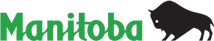 Produced with the assistance of The Government of CanadaCanada Film or Video Production Tax Credit Program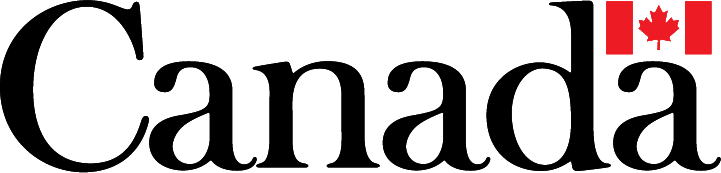 WE WISH TO THANK THE CITY OF WINNIPEG AND ST ADOLPHE MANITOBAThis motion picture is protected by the copyright laws in Canada and other countries worldwide.Unauthorized duplication, distribution or exhibition may result in civil liability and criminal prosecution.© 10033353 Manitoba LTD 2019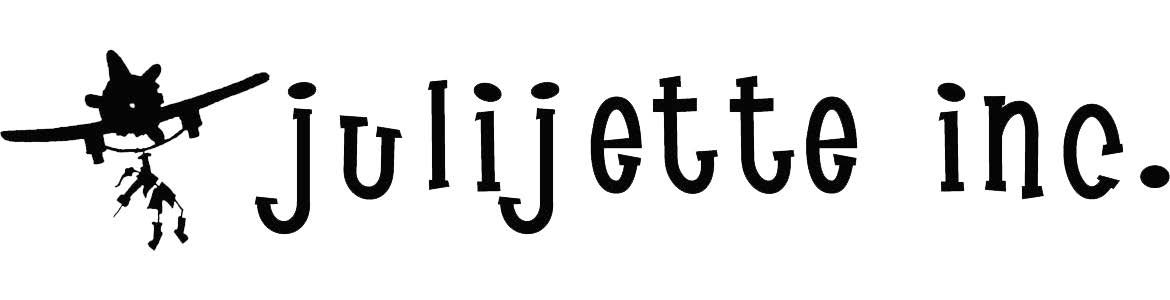 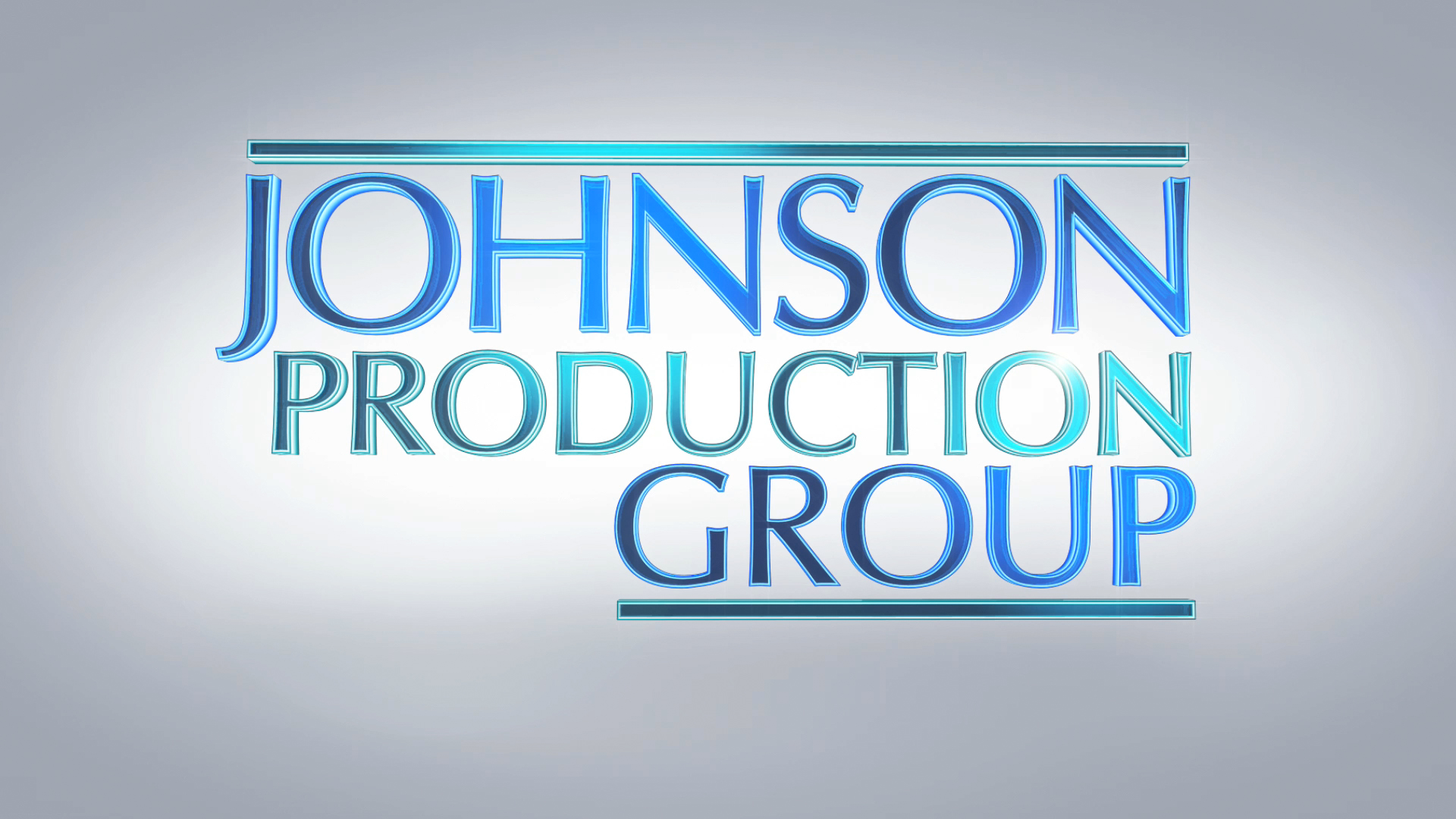 Meta DataLONG (max 3000 characters) synopsisWhen Julia left small town Williston, North Dakota for the big city, she hoped to find the inspiration she needed as a writer. Ten years later as a columnist, her work has become so cynical it’s enough to prompt her good friend and boss to send her back home to Williston as a “time out”. Julia returns home to snowy Williston where her dad runs a snow removal business. Upon arriving, the town is buzzing about a “snow maze” her childhood friend Nate has built. The maze is a giant awe-inspiring labyrinth of snow which Nate built to inspire visitors to come experience the wonders of winter in Williston. Julia sets out to write an article about the maze while Nate sets out to show Julia that she belongs back home by revisiting all the fun things they did together as kids, from tobogganing off the barn roof and horseback riding, to picking up their old playful back and forth of ‘dare’. Although a daredevil at heart, Julia balks at going through the maze having become lost in a corn maze as a child. But when faced with the decision to either stay in Williston or go back to the city, Julia finally takes the plunge and enters the maze. The journey through the maze opens her eyes to all that she has been missing in the big city and helps her to follow her heart to where it has always been, in snowy Williston with the boy who was always been by her side. (1366)MEDIUM (max 500) synopsisWhen jaded journalist Julia is sent back home on non-negotiable leave, she discovers her childhood friend, and the one who always held her in his heart, has built a giant snow maze which prompts Julia to find her way to true love. (231)SHORT (max 100 characters) synopsisJournalist Julia goes home to discover that her childhood friend Nate has built a giant snow maze. (99)5 KEY WORDSSnow maze, romance, journalist, winterCHARACTERJuliaNateSkyeBobMaggieACTORJESSY SCHRAMMARSHALL WILLIAMSMELISSA ELIASPAUL MAGELNANCY SORELActorsJESSY SCHRAMMARSHALL WILLIAMSZOE FISHMELISSA ELIASPAUL MAGELNANCY SORELKATE YACULADAINA LEITOLDSTEPHANIE SYJASON WISHNOWSKIREENA VARSHNEYDANICA MUCHNIKBEVERLY NDUKWUERNIE PITTSALEXIS ERICKSON SLIBODARICK SKENERoleJuliaNateAvaSkyeBobMaggieBrookNoraSelenaMan #1Yoga InstructorChildCustomer #1ReporterStand InStunt CoordinatorTIMOTHY O. JOHNSONexecutive producerJOSEPH WILKAexecutive producerJULIETTE HAGOPIANproducerCARY DAVIESDANIEL LAVOIESTEVEN TAYLORJIM HEBERHEADER MADILLMIKE JAMES HURLEYLYNETTE MAGNUSONALEE AMES MINUKDAVID FRANCESCHETTIJAMIE ASHTONJOCELYN FOURNIER-GAWRYLUKZOE HABERSKY CAMBLY-MAKIPATRICK GRATTONIAN BASTIN BEN DYCKAARON MERKESAM MEDDDEVIN MULVANEY MATTHEW LONGTERRY RAYCAROLINE THIESSENGREG BLAGOEVLIL GOOSSENNICK KULASANDRA SOKEKIM WRIGHTMARGARITA VAILASJASMINE KROEKERMARYSE MASSECLIFF HOLKANSONMIA CAMAGONGJESSE DE ROCQUIGNYBRYAN SANDERSVEE TULLOCHJAMES HIEBERTNATE BOWERANTON BADAJOSSHAUNA TOWNLEYKEVIN BACONSHELDON WILLIAMSONBEN STOUFFERROB CORTESCALVIN WOODASTOR FENOGLIOBARB DELAURIERDENYS CURLEMICHELLE WALKERNOAH CRYSTEPHEN WARDENMATTHEW LEWISMARK BAILEYDON BROWNJOHN HARRISONAMY WALKERJAMIE WEIRBRENT YORKEPAT MARINBOB WILSONGREG STREMPLERGLEN KERRMICHAEL MADILLERIC MADILLHARRIS GALEJASON NIELSENRYAN SIMMONSENTERTAINMENT PARTNERS CANADADOMAIN GROUPSEAN HICKS & TAYLOR MCCAFFREY LLPWILLIAM F. WHITES AND TOO MUCH FUN PICTURES INC. WILLIAM F. WHITESURBAN PRAIRIE POSTPRIVATE EAR RECORDINGASSURART INC.Line Producer/ Production Manager1st Assistant Director2nd Assistant DirectorCanadian Casting DirectorExtras Casting DirectorProduction Accountant1st Assistant AccountantScript SupervisorProduction CoordinatorAssistant Production CoordinatorTutor3rd ADSet Production AssistantArt DirectorProperty MasterSet DecoratorOn-Set DresserSet Dressing CrewCostume DesignersTruck SupervisorCostume MentorMake Up Department Head1st Assistant Makeup ArtistHair Department Head1st Assistant HairstylistA Camera OperatorA Camera 1st ACA Camera 2nd ACB Camera OperatorB Camera 1st ACB Camera 1st ACB Camera 2nd ACDigital Imaging TechnicianStills PhotographerSound MixerBoom OperatorGafferBest BoyKey GripBest Boy GripKey FACSHead ChefSous ChefAssistant Location Manager Location Production AssistantSecurity CoordinatorWatchmenTransport CoordinatorTransport CaptainCast DriverHoneywagon OpSPFX SupervisorSPFX 1st AssistantPost Production Coordinator1st Assistant Picture EditorAssistant EditorPayroll ServicesClearanceLegal ServicesCamera PackageGrip & Electrical PackagesPost FacilitiesInsurance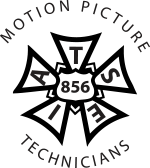 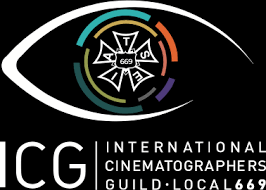 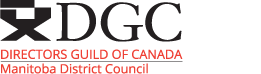 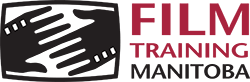 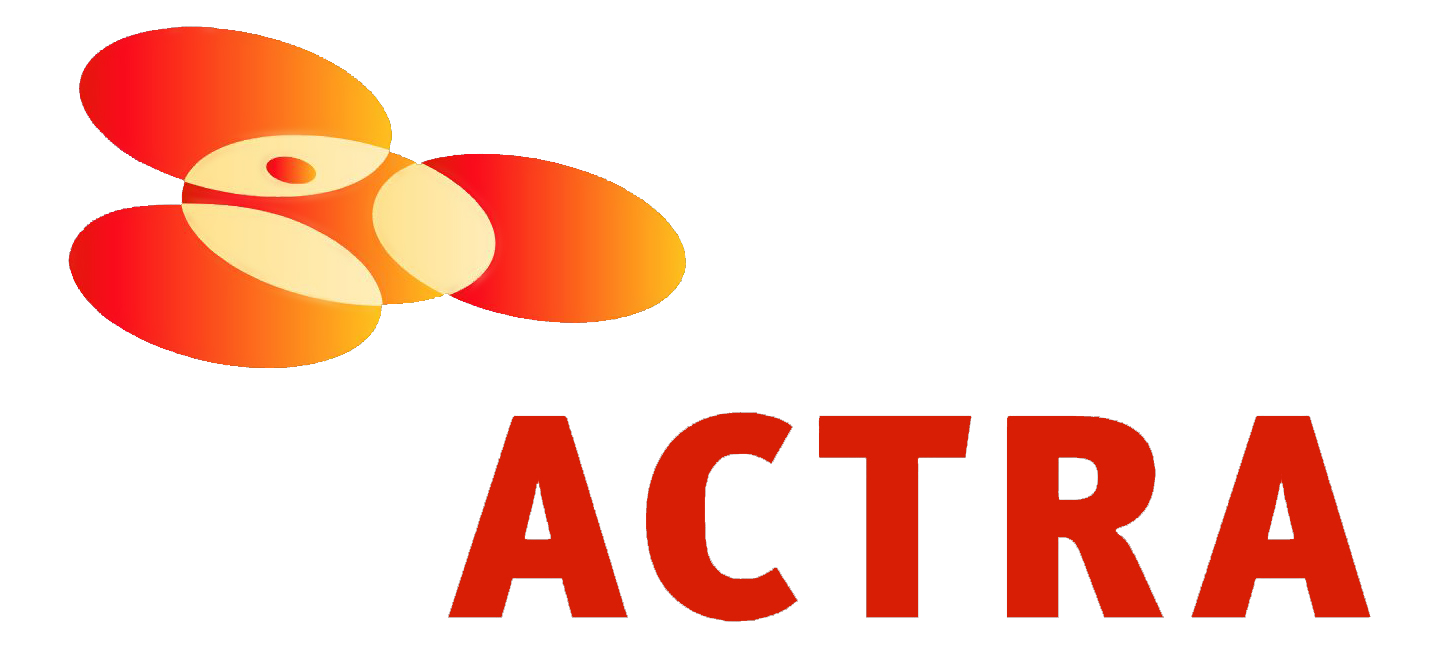 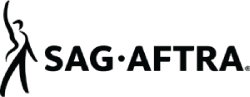 